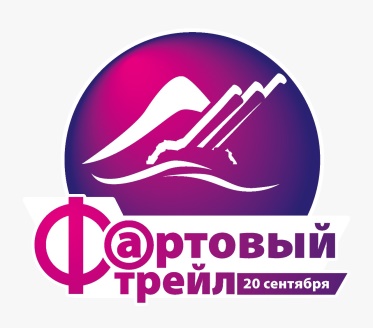 Регламент проведения Фестиваля «Фортового трейла»посвященного 75-летию окончания Великой Отечественной войныОбщие положения«Фортовый Трейл» посвященный 75-летию окончания Великой Отечественной войны (далее - Мероприятие) проводится в целях:  пропаганда физической культуры и спорта среди населения Приморского края; пропаганда здорового образа жизни среди населения Приморского края;развитие массового спорта;привлечение жителей города и края к массовым любительским трейлам;повышение мастерства спортсменов, обмен опытом.2. Место и время проведения Мероприятие проводится 20 сентября 2020 года, в городе Владивостоке, остров Русский, парк «Патриот» (Ворошиловская батарея).3.  Руководство проведением МероприятияОбщее руководство подготовкой и проведением Мероприятия осуществляется Общественной организацией «Здоровое Приморье» Приморского края, ФГБУ «ВППКиО «Патриот» ВВО, ООО «Виктория» (далее - Организатор).Контакты: e-mail: Viktoriaooo@rambler.ru телефоны:  +79143299000                      +79046286144                4. Параметры дистанции и время стартовНа дистанциях 12 км и 15 км будут организованы пункты питания (вода).- 12 км - 1 ПП, - 15 км - 1 ПП На дистанциях 7.5, 12 и 15 км будет фиксироваться промежуточное прохождение дистанции. Будут стоять судьи с рациями.  Участник, не уложившийся в контрольное время, считается не финишировавшим. На трассе установлены следующие лимиты на преодоление дистанции:а) 3 часов для дистанции 15 км; б) 3 часа для дистанции 12 км; в) 2 часа для дистанции 7 км; г) 2 час для дистанции 5 км. Лимиты могут измениться (в большую сторону) в зависимости от погодных условий и состояния трассы. Условия участия          Для участия в забеге необходимо: - Зарегистрироваться на сайте и оплатить стартовый взнос (участник считается зарегистрированным, если он заполнил заявку на сайте https://orgeo.ru/event/fort_trail  и оплатил стартовый взнос ДО закрытия регистрации (16.09.2020г.)- Участники до 18 лет должны предоставить Медицинскую справку о допуске к выбранной дистанции, действующую на момент проведения забега. Подписать «Отказ от претензий» родителей или опекунов.  - Участники старше 18 лет должны предоставить Медицинскую справку о допуске к выбранной дистанции, действующую на момент проведения забега или подписать согласие «Отказ от претензий».-  получить стартовый пакет.           Участники дистанций: 12 км, 15 км должны быть 2002 г.р. и старше, но не менее 18 лет на день соревнований.          Оплатой участия участник берет на себя полную ответственность за свое здоровье и все возможные риски, связанные с участием в соревновании, которое может повлечь за собой травмы, увечья или иные проблемы со здоровьем.Программа мероприятия17-18 сентября 2020г. 10.00 – 19.00 - выдача стартовых пакетов, дополнительная регистрация при наличии мест, г. Владивосток, проспект Красного Знамени, 46, 1 этаж, компания «ВладПриз».19 сентября 2020г. 12.00 – 19.00 - выдача стартовых пакетов, дополнительная регистрация при наличии мест, г. Владивосток, проспект Красного Знамени, 46, 1 этаж, компания «ВладПриз».20 сентября 2020г. Остров Русский, парк «Патриот» (Ворошиловская батарея).09:00 – начало выдачи стартовых пакетов;С 10:30 - старт участников на дистанции согласно Программы.  Брифинг для участников каждой дистанции проводится за 10 минут до старта.Выдача стартовых пакетов заканчивается за 30 минут до старта каждой дистанции.Награждение победителей и призеров проводится по мере выявления призеров после финиша. 7. Заявки и оплатаПредварительная заявка и оплата производится через сайт Оргео.Оплаченный взнос не возвращается.Стоимость стартового взноса для участников Мероприятия:Маркировка трассыМаркировка трассы будет представлять собой разметку трассы из сигнальной ленты каждые 20-100 метров (в зависимости от прямой видимости), указателей на развилке дистанций и сложных участках. При частичном отсутствии маркировки на трассе (форс-мажор) участник должен руководствоваться здравым смыслом.Сход с дистанцииУчастник, сошедший с дистанции по какой-либо причине, обязан незамедлительно сообщить об этом организатору и, по возможности, направиться к месту старта. Дисквалификация Дисквалификация может быть применена в случае: а) движение по трассе в обход разметки (срез дистанции); б) нахождения на трассе участника без номера или участие под номером другого участника; в) отсутствие одной или нескольких меток хронометража; г) оставление мусора на трассе; д) другие причины, которые организаторы и/или судьи сочтут достаточно вескими для дисквалификации.НаграждениеУчастники, занявшие 1-6 места, награждаются дипломами, медалями, памятными призами.Победители и призеры в группе 18+ награждаются сертификатами в спортивный магазин (призовой фонд 30 000 рублей, возможно увеличение).  Все финишировавшие участники Мероприятия награждаются памятными медалями финишера. Все детские группы дополнительно награждаются сувенирами и сладким призом. ТранспортМаршрут автобуса №29д:ТЦ Изумруд - Золотой мост - Русский мост - ДВФУ - Ворошиловская батарея - Подножье - Бухта ВоеводаОтправление от остановки «Изумруд»: 6:00, 7:50, 8:10, 8:50, 10:10, 10:50, 11:10, 11:30, 13:00, 13:20, 14:00, 14:20, 15:50, 16:10, 16:50, 17:10, 18:40, 19:00, 19:40, 20:20Варианты с пересадкой у ДВФУ:Маршрут автобуса №74:Баляева - Луговая - Спортивная - Окатовая - Русский мост - ДВФУМаршрут автобуса №75:ТЦ Тихоокеанский - ВГУЭС - Золотой мост - Окатовая - Русский мост - ДВФУМаршрут автобуса №76:Бухта Тихая - Борисенко - Фрегат - Окатовая - Русский мост - ДВФУМаршрут автобуса №77э:Автовокзал - Молодежная - Некрасовская - ВГУЭС - Золотой мост - Окатовая - Русский мост - ДВФУМаршрут автобуса №63:Маяк (Эгершельд) - ЖД Вокзал - ТЦ Изумруд - Инструментальный завод - ВГУЭС - Золотой мост - Окатовая - Русский мост - ДВФУМаршрут автобуса №22д:ТЦ Изумруд - ВГУЭС - Золотой мост - Окатовая - Русский мост - Поспелово - Канал - ДВФУ  Далее на заказном автобусе. Дополнительно будут курсировать 2 заказных автобуса от ост. Кампус ДВФУ до Ворошиловской батареи и обратно. Начало работы заказных автобусов 09:30 ч. 
          13. Безопасность участниковТрейл проводится по пересеченной местности и является потенциально небезопасными. Заявляясь на Трейл, участники принимают на себя ответственность за свое здоровье и все возможные риски, связанные с участием в Трейле, и освобождают организаторов от любой материальной, гражданской или уголовной ответственности в случае физического или материального ущерба, понесенного ими в процессе  участия в Трейле. Участники гарантируют, что осведомлены о состоянии своего здоровья на момент старта, о пределах собственных физических возможностей и уровне своих технических навыков. Участники (законные представители несовершеннолетних участников) подтверждают, что снимают с Организатора любую уголовную и/или гражданскую ответственность в случае смерти, причинения ущерба здоровью, телесных повреждений, материального ущерба, полученных ими во время участия в Трейле.Участники Трейла лично несут ответственность за свою безопасность, жизнь и здоровье.Организатор не несёт ответственность за жизнь и здоровье участников Трейл.Организатор делает всё возможное, чтобы обеспечить безопасность маршрута, однако участник должен рассчитывать на собственные навыки и силы. Если Вы чувствуете недомогание, откажитесь от начала Трейла. «Лучше следовать голосу своего тела, а не вашим амбициям!».Если участник использует лекарственные, болеутоляющие или противовоспалительные средства на дистанции, он берет на себя ответственность за их использование.Волонтеры и представители Организатора на контрольных пунктах и в стартовом городке имеют полномочия снять участника с дистанции, если наблюдают у участника признаки нездоровья или крайней усталости, а также при подозрении на ситуацию, грозящую здоровью участника. Не стесняйтесь обращаться за помощью, если почувствуете себя плохо или заметите, что стало плохо другому участнику. В экстренном случае обратитесь к волонтёрам или судьям, привлеките внимание окружающих и вызовите медицинскую помощь по телефону. Сообщите представителям Организатора или на ближайшем контрольном пункте, что произошло, номер участника, имя, место расположения пострадавшего, время происшествия.Маркировка трасс Трейл имеет яркую расцветку. Организатор делает все возможное, чтобы сделать маркировку максимально заметной, тем не менее, участникам необходимо быть внимательными на протяжении всего Трейла. Иногда бывает, что лица, не связанные с Трейлом, срывают разметку. Помните, именно участник несет ответственность за то направление, в котором он бежит. Претензии по поводу недостаточности маркировки на дистанциях не принимаются.Участнику, отклонившемуся от курса (если участник не видит разметку на протяжении более 200 метров), необходимо следовать в обратном направлении до предыдущей маркировки. Далее, дождаться следующего участника и следовать за ним. Участникам настоятельно рекомендуется заблаговременно зарядить / сменить батарейки на необходимых для Трейла устройствах: телефон, часы.Соглашение об участии в «Фортовом Трейле» посвященном 75-летию окончания Великой Отечественной войны 20 сентября 2020 года Я, (ФИО) _________________________________________________________, выступающий в зачёте «Великокняжеская 15-ка»/ «Морская 12-ка»/ «Вятлинская 7-ка»/ «Фортовая 4-ка», добровольно соглашаюсь на участие в «Фортовом трейле» посвященном 75-летию окончания Великой Отечественной войны (далее трейл) и четко отдаю себе отчет в следующих вещах:  Участие в трейле является потенциально небезопасным для меня и, несмотря на это, я принимаю риск участия в нем. Я заявляю, что обладаю хорошим здоровьем, не имею никаких медицинских противопоказаний, которые могут служить препятствием для моего участия в данном трейле.  Я согласен с тем, что любая травма, полученная мной по ходу трейла, будет моей личной ответственностью, и я и мои родственники не имеют права требовать какой-либо компенсации за нанесение ущерба от Организаторов.  Если во время трейла со мной произойдет несчастный случай, прошу сообщить __________________________ (имя) по телефону ___________________________.  Я обязуюсь следовать всем требованиям Организаторов и волонтеров трейла, связанным с вопросами безопасности.  В случае досрочного схода с дистанции я обязуюсь сообщить об этом Организаторам.  Обязуюсь не оставлять после себя мусор в лесу, соблюдать правила пожарной безопасности, бережно относиться к своим соперникам, а также окружающей флоре и фауне.  Фактом подписания мною настоящего документа я освобождаю Организаторов Забега от любой ответственности за любой вред, причиненный мне при участии в «Фортовом трейле» посвященном 75-летию окончания Великой Отечественной войныДата: ____________ Подпись:_______________ Расшифровка подписи:____________________________Соглашение об участии в «Фортовом Трейле» посвященном 75-летию окончания Великой Отечественной войны 20 сентября 2020 года Я, (ФИО) _________________________________________________, несущий ответственность за несовершеннолетнего участника (ФИО) __________________________________________ , (далее Участник), выступающего (-ей) в зачете «Беби-трейл с родителями»/ «Беби-трейл»/ «Ворошиловская 2-ка»/ «Фортовая 4-ка» (нужное обвести) добровольно даю свое согласие на его/ее участие в «Фортовом Трейле» посвященном 75-летию окончания Великой Отечественной войны (далее трейле) и четко отдаю себе отчет в следующих вещах: Участие в этом трейле является потенциально небезопасным для Участника и, несмотря на это, я принимаю риск его участия в нем.Я заявляю, что Участник обладает хорошим здоровьем, не имеет никаких медицинских противопоказаний, которые могут служить препятствием для его/ее участия в данном трейле. Я согласен с тем, что любая травма, полученная Участником по ходу трейла, будет моей личной ответственностью, и я не имею права требовать какой-либо компенсации за нанесение ущерба от Организаторов.  Если во время трейла с Участником произойдет несчастный случай, прошу сообщить __________________________(имя) по телефону _________________________.  Я гарантирую, что а) Участник будет следовать всем требованиям Организаторов и волонтеров с трейла, связанным с вопросами безопасности; б) В случае досрочного схода с дистанции Участник обязуется сообщить об этом Организаторам; в) Участник обязуется не оставлять после себя мусор в лесу, соблюдать правила пожарной безопасности, бережно относится к своим конкурентам, а также окружающей флоре и фауне.   Фактом подписания мною настоящего документа я освобождаю Организаторов Забега от любой ответственности за любой вред, причиненный Участнику при участии в «Фортовом Трейле» посвященном 75-летию окончания Великой Отечественной войны.Дата:_____________ Подпись: ______________ Расшифровка подписи:___________________________№Время старта(час)ДистанцияПараметры (км)Группа10:30«Беби-трейл с родителями»1,0РД610:40«Беби-трейл»1,0М910:50«Беби-трейл»1,0Ж911:00«Ворошиловская 2-ка»2,0М1311:10«Ворошиловская 2-ка»2,0Ж1311:20«Великокняжеская 15-ка»15,0М18+11:20«Морская 12-ка»12,0Ж18+11:20«Вятлинская 7-ка»7,5М3911:20«Вятлинская 7-ка»7,5М4911:20«Вятлинская 7-ка»7,5Ж3911:30«Фортовая 4-ка»4,3М1711:30«Фортовая 4-ка»4,3Ж1711:40«Фортовая 4-ка»4,3Ж4911:40«Фортовая 4-ка»4,3М5011:40«Фортовая 4-ка»4,3Ж50ГруппаВзнос (руб.)2-6 лет 0,007-9 лет 0,0010-13 лет 0,0014-17 лет 0,0018-39 лет1 000,0040-49 лет1 000,0050 лет и старше0,0018+1 500,00